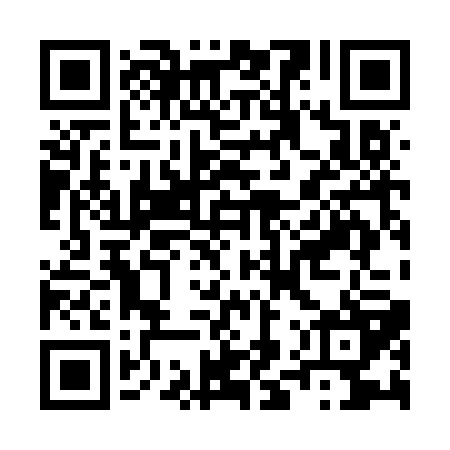 Prayer times for Achar jo Goth, PakistanWed 1 May 2024 - Fri 31 May 2024High Latitude Method: Angle Based RulePrayer Calculation Method: University of Islamic SciencesAsar Calculation Method: ShafiPrayer times provided by https://www.salahtimes.comDateDayFajrSunriseDhuhrAsrMaghribIsha1Wed4:305:5212:263:567:008:232Thu4:295:5112:263:557:018:243Fri4:285:5112:263:557:018:244Sat4:275:5012:263:557:028:255Sun4:265:4912:263:557:028:266Mon4:255:4912:263:557:038:277Tue4:245:4812:263:547:038:278Wed4:235:4712:263:547:048:289Thu4:235:4712:253:547:058:2910Fri4:225:4612:253:547:058:3011Sat4:215:4512:253:547:068:3012Sun4:205:4512:253:547:068:3113Mon4:195:4412:253:537:078:3214Tue4:195:4412:253:537:078:3315Wed4:185:4312:253:537:088:3316Thu4:175:4312:253:537:088:3417Fri4:165:4212:253:537:098:3518Sat4:165:4212:253:537:098:3619Sun4:155:4112:263:537:108:3620Mon4:155:4112:263:537:108:3721Tue4:145:4112:263:527:118:3822Wed4:135:4012:263:527:118:3823Thu4:135:4012:263:527:128:3924Fri4:125:4012:263:527:128:4025Sat4:125:3912:263:527:138:4126Sun4:115:3912:263:527:138:4127Mon4:115:3912:263:527:148:4228Tue4:105:3812:263:527:148:4329Wed4:105:3812:263:527:158:4330Thu4:105:3812:273:527:158:4431Fri4:095:3812:273:527:168:44